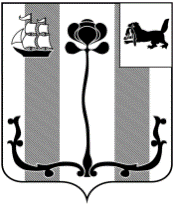 Российская ФедерацияИркутская областьАДМИНИСТРАЦИЯ ШЕЛЕХОВСКОГО МУНИЦИПАЛЬНОГО РАЙОНАП О С Т А Н О В Л Е Н И ЕОт ____________ № ________О внесении изменений впостановление Администрации Шелеховского муниципального района от 17.02.2021 №78-паВ целях обеспечения доступности образовательных организаций для обучающихся, проживающих на территории Шелеховского района, в соответствии с пунктом 11 части 1 статьи 15 Федерального закона от 06.10.2003 № 131-ФЗ «Об общих принципах организации местного самоуправления в Российской Федерации», статьями 9, 67 Федерального закона от 29.12.2012  № 273-ФЗ «Об образовании в Российской Федерации», приказом Минпросвещения России от 28.08. 2020 № 442 «Об утверждении Порядка организации и осуществления образовательной деятельности по основным общеобразовательным программам – образовательным программам начального общего, основного общего и среднего общего образования», руководствуясь статьями 30, 31, 34, 35 Устава Шелеховского района, Администрация Шелеховского муниципального района  П О С Т А Н О В Л Я Е Т:1. Внести изменения в Перечень муниципальных образовательных организаций Шелеховского района, закрепленных за конкретными территориями, утвержденный постановлением Администрации Шелеховского муниципального района от 17.02.2021 № 78-па, изложив строки 3, 6, 8 в редакции согласно приложению к настоящему постановлению.2. Постановление подлежит официальному опубликованию в газете «Шелеховский вестник» и размещению на официальном сайте Администрации Шелеховского муниципального района в информационно-телекоммуникационной сети «Интернет». Мэр Шелеховскогомуниципального района                                                                      М.Н. Модин  УТВЕРЖДЁНпостановлением Администрации Шелеховского муниципального районаот ______________ года №___________Перечень муниципальных образовательных организаций Шелеховского района, закрепленных за конкретными территориями (далее – образовательные организации)№п/пОбразовательная организацияСокращенное наименованиеАдрес образовательной организацииТерритория Шелеховского района, на которой проживают граждане, которые имеют право на получение общего образования в данной образовательной организации 3.Муниципальное казенное  общеобразовательное учреждение Шелеховского района «Средняя общеобразовательная школа № 1»МКОУ ШР «СОШ № 1»666034, Иркутская область, город Шелехов, квартал 3, дом № 15  г. Шелеховмикрорайон Привокзальный, садоводческое некоммерческое товарищество «Автомобилист»,садоводческое некоммерческое товарищество «Байкал»,садоводческое некоммерческое товарищество «Восточный сибиряк», садоводческое некоммерческое товарищество «Восход»,садоводческое некоммерческое товарищество «Дружба», садоводческое некоммерческое товарищество «Космос»,садоводческое некоммерческое товарищество «Лаванда»,садоводческое некоммерческое товарищество «Металлург», садоводческое некоммерческое товарищество «Механизатор»,садоводческое некоммерческое товарищество «Труд», садоводческое некоммерческое товарищество «Энергетик»,садоводческое некоммерческое товарищество «Юбилейный», садоводческое некоммерческое товарищество «Юность»,садоводческое некоммерческое товарищество «Нива»; садоводческое некоммерческое товарищество «Чайка»;садоводческое некоммерческое товарищество «Белочка», садоводческое некоммерческое товарищество  «Багульник», садоводческое некоммерческое товарищество «Кедр», садоводческое некоммерческое товарищество «Строитель», садоводческое некоммерческое товарищество «Ветеран», садоводческое некоммерческое товарищество «Путеец»,  садоводческое некоммерческое товарищество «Заря», улица Известковая,  улица Вокзальная, улица Строителей-Монтажников, улица Пархоменко, улица Пушкина,улица Щорса,улица Чапаева;улица Ивана Кочубея,улица Котовского,улица Железнодорожная, улица Руднева,улица Дачная,улица Карьерная,улица Озерная,улица Северная,улица Олега Кошевого,улица Гоголя;улица Олхинская, улица Сибирская,улица Байкальская,улица Челюскина,улица Чкалова,улица Сергея Тюленина,улица Седова,улица Сибирякова, улица Маяковского, улица Матросова, улица Островского, ул. Ангарскаяулица Космонавтов, переулок  Комсомольский, переулок Пионерский, переулок Зеленый,  переулок Дальний, переулок Снежный, переулок Южный, переулок Северный, переулок  Майский,переулок Школьный,кварталы №№ 1, 2, 3, 5, 9, 10,11,20;жилой комплекс «Жарки»   6.Муниципальное  бюджетное    общеобразовательное учреждение Шелеховского района  «Средняя общеобразовательная школа № 4»МБОУ ШР «СОШ №4»666035, Иркутская область, город Шелехов,  1 микрорайон, дом  № 48   г. Шелехов1 микрорайон, 3 микрорайон, 4 микрорайон, микрорайон «Центральный», коттеджный поселок «Ясная поляна», с. Баклаши   8.  Муниципальное казенное  общеобразовательное учреждение Шелеховского района  «Средняя общеобразовательная школа № 6»МКОУ ШР «СОШ № 6» 666032, Иркутская область, город  Шелехов, квартал 18, дом № 39     г. Шелехов   улица Пархоменко, улица Пушкина,улица Щорса,улица Чапаева;улица Ивана Кочубея,улица Котовского,улица Железнодорожная, улица Руднева,улица Дачная,улица Карьерная,улица Озерная,улица Северная,улица Олега Кошевого,улица Гоголя;улица Олхинская, улица Сибирская,улица Байкальская,улица Челюскина,улица Чкалова,улица Седова,улица Сибирякова, улица Ангарская, переулок Смоленский, переулок  Комсомольский, переулок Пионерский, переулок Зеленый,  переулок Дальний, переулок Снежный, переулок Южный, переулок Северный, переулок  Майский,переулок Школьный, улица Заводская, улица Ульяны Громовой, улица Сосновая, улица Любы Шевцовой, улица Горького, улица Левитана, улица Сергея Тюленина, улица Репина, переулок Маршака, переулок Шевченко, переулок Есенина, переулок Юбилейный, переулок Весенний, переулок Солнечный; кварталы №№ 1, 2, 4, 5, 10, 11, 18, 20,  садоводческое некоммерческое  товарищество «Багульник», садоводческое некоммерческое  товарищество «Ветеран», садоводческое некоммерческое  товарищество «Заря», садоводческое некоммерческое  товарищество «Кедр», садоводческое некоммерческое  товарищество «Строитель», садоводческое некоммерческое товарищество «Юность», садоводческое некоммерческое товарищество «Путеец»,  садоводческое некоммерческое товарищество «Нива», садоводческое некоммерческое  товарищество «Сантера», садоводческое некоммерческое  товарищество  «Дружный», садоводческое некоммерческое  товарищество «Усадьба», с. Баклаши, улица Созидателей  